ბიოლოგიურ მეურნეობათა ასოციაცია „ელკანა“ აცხადებს ტენდერს  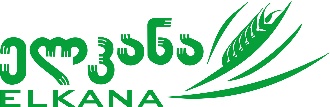 მეფუტკრეობაში საჭირო აღჭურვილობების შესაძენადპროექტისთვის   (8366-00/2019): " ორგანული სოფლის მეურნეობის და  ტურიზმის განვითარება მცხეთა-მთიანეთის რეგიონში“თქვენი შემოთავაზებები, ჯამურად 43 პოზიციაზე, შეგიძლიათ   გამოგზავნოთ ელექტრონულ ფოსტაზე: oart-manager@elkana.org.ge; oart-marketing@elkana.org.ge; administration@elkana.org.ge    ან მოგვაწოდოთ  მისამართზე: თბილისი, გაზაფხულის ქ. #61;  დამატებითი კითხვებისათვის შეგიძლიათ დაგვიკავშირდეთ: (+995) 598 27 47 20შემოთავაზებას თან უნდა ერთვოდეს მოკლე ინფორმაცია თქვენი  სამუშაო გამოცდილების შესახებ.ფასები მოწოდებული უნდა იყოს დამატებითი ღირებულების (დღგ-ს)  გარეშე,  პროექტი სარგებლობს საგადასახადო შეღავათებით.ღირებულება  მიუთითეთ ტრანსპორტირების გარეშე.   შემოთავაზების  მიღების ბოლო ვადა  -  2021 წლის 15 აპრილის ჩათვლით.#დასახელებასპეციფიკაციებირაოდენობა ცალიმეფუტკრეობის ინვენტარიმეფუტკრეობის ინვენტარიმეფუტკრეობის ინვენტარი1შხამის ასაღები აპარატი12შხამის ასაღები კასეტები123ყვავილის მტვრის დამჭერი მოწყობილობა300 მმ, მისაფრენზე მისამაგრებელი, მოწყობილობის თავსახური მეტალის მასალის504ყვავილის მტვრის საშრობიმინიმუმ 6-თაროიანი, უჟანგავი ან პლასტიკატის გარე კონსტრუქციით, შიდა თაროები – უჟანგავი ან სურსათთან შეხებაში ნებადართული პლასტიკატის, კვება–230ვ. ტემპერატურის კონტროლი - მინიმუმ: 40–70°C35ციბრუტიელექტრო, 4-ჩარჩოიანი, უჟანგავი ლითონის ბარაბნით, 4-კასეტიანი მბრუნავი, ციბრუტს ტიპი, კასეტები უჟანგავი მასალის (მარკა 304), კვების ბლოკი 230 ვ.76ციბრუტიმექანიკური, 4-ჩარჩოიანი, უჟანგავი ლითონის ბარაბნით, ციბრუტს ტიპი, 4-კასეტიანი მბრუნავი, კასეტები უჟანგავი მასალის (მარკა 304), ბრუნვის მექანიზმი - რედუქტორული37ფიჭის ასათლელი მაგიდაუჟანგავი ლითონის ავზი 1000მმ., ძაბრისებრი ძირით,ძირის ქვეშ ჩამკეტი ონკანით. ავზში ჩამონტაჟებულია თაფლის გასაფილტრი უჟანგავი, მთლიანი, პერფორირებული მოსახსნელი თარო, ავზზე პერპენდიკულარულად დამაგრებულია უჟანგავი მეტალის რეგულირებადი ღერძი, მასში ჩახრახნილი წვეტინი ფიქსატორით.  ღერძზე ამოკვეთილია ორი ასათლელი დანის ჩასადები ადგილი. ავზის სადგარი ფეხები უჟანგავი მეტალის.98ფიჭის ასათლელი ელექტრო დანაუჟანგავი საჭრელი პირით, 220 ან 12 ვ.99თაფლის ფილტრიორდონიანი, უჟანგავი ლითონის, დიამეტრით მინიმუმ 200 მმ.410მეფუტკრის კომბინიზონი3 XL, ზედა-ქვედა211მეფუტკრის ქურთუკი პირბადითზომა - 52212ფიჭის ჩასაკრავი ხელსაწყოელექტროენერგიაზე მომუშავე, 12 v813თაფლის სათლი (ვედრო)სურსათთან შეხებაში ნებადართული პლასტმასის, 30-35 ლიტრი მოცულობის, დასალუქი თავსახურით8314პლასტმასის რეზერვუარი20 ლიტრიანი ცილინდრული კასრი, გოფრირებული, სურსათთან შეხებაში ნებადართული მასალისგან დამზადებული3015თაფლის შესანახი ჭურჭელი100 ლიტრიანი ცილინდრული კასრი თავსახურით  (304 მარკა), უჟანგავი ფოლადის1216თაფლის შესანახი ჭურჭელი30 ლიტრიანი ცილინდრული კასრი თავსახურით  (304 მარკა), უჟანგავი ფოლადის, თავსახურით და ონკანით1017თაფლის შესანახი ჭურჭელი50 ლიტრიანი ცილინდრული კასრი თავსახურით  (304 მარკა), უჟანგავი ფოლადის, თავსახურით და ონკანით318ცვილსადნობიმშრალი დნობით, ტემპერატურის კონტორლის რეჟიმით,  უჟანგავი ლითონის, მინიმუმ 6 ჩარჩოს ტევადობით. მუშაობის სისტემა: გაზზე ან ცეცხლზე 719ცვილსადნობიწყლის ორთქლზე დნობით, უჟანგავი ლითონის, მინიმუმ 12 ჩარჩოს ტევადობით. მუშაობის სისტემა: გაზზე ან ცეცხლზე 220ცვილსადნობიმზის ენერგიაზე მომუშავე121ვორომერი, ფუტკრის წამლის შესაბოლებელი აპარატიე.წ. პისტოლეტის ტიპის ჩახმახისებურ ჩამრთველ ღილაკზე მომუშავე მოწყობილობა, რომელზეც დამონტაჟებულია წამლის ჩასასხმელი პლასტიკის ქილა, მის ქვეშ მოთავსებულია საწვავის ტუმბო, საიდანაც გამოედინება წამლის ორთქლის გამავალი სისტემა აღჭურვილი უჟანგავი ლითონის მილით. მუშაობის სისტემა: გაზი 222ყუთი თაფლიანი ფიჭის ტრანსპორტირებისთვის8 ჩარჩოს ტევადობით (ჩარჩოს ტიპი: დადანი). მხარზე გადასაკიდი ღვედით. თავსახური პეტლზე აწყობილი გახსნა–დახურვის სისტემით823ყუთი თაფლიანი ფიჭის ტრანსპორტირებისთვის4 ჩარჩოს ტევადობით (ჩარჩოს ტიპი: დადანი). მხარზე გადასაკიდი ღვედით. თავსახური პეტლზე აწყობილი გახსნა–დახურვის სისტემით1024სკის დასათბუნებელი ბალიშიჰაერგამტარი ქსოვილისგან დამზადებული, სინტიკონის ან ბამბის შიგთავსით10325სკის დასათბუნებელი ტილოგამძლე ქსოვილისგან ან სქელი ცელოფნის მასალისგან დამზადებული6526საბოლებელიუჟანგავი (ქრომირებული) ლითონის ცილინდრული მოწყობილობა გახსნადი კონუსისებური თავსახურით და საბერველი სისტემით. ცილინდრული კორპუსი აღჭურვილი გარე დამცავი მეტალის გარსით. 227რეფრაქტომეტრითაფლის ტენიანობის საზომი. თაფლში წყლის და შაქრის კონცენტრაციის პროცენტულობის გასაზომი ხელის ინსტრუმენტი.528ფიჭის საბეჭდი კეისიცვილის ფირფიტების (ფიჭების) წარმოებისათვის, ცხელი მეთოდით ბეჭდვის სისტემით. უჟანგავი მეტალის კარკასით.129სკის ღვედიმყარი ქსოვილით დამზადებული ღვედი სკის კორპუსის შესაკრავად, მინიმუმ 3 მეტრის სიგრძით, ჩამკეტი მექანიზმით3030მჟაუნმჟავის ვაპორაიზერი220 ვ. მომუშავე. აღჭურვილი თერმორეგულირების მექანიზმით. უჟანგავი ან სპილენძის მასალის მოწყობილობა აღჭურვილი წამლის ჩასაყრელი ჭიქისებური სივრცით და ცხელი ბოლის გამავალი მილით131ნიკოტის სისტემაკომპლექტაცია: 1 ცალი კეისის ტიპის პლასტმასის მცირე მოწყობილობა სადედე ჯამების ჩასაწყობი სივრცეებით მინიმუმ 100 ცალის ოდენობით, გამჭვირვალე პლასტიკის თავსახურით ორი მხრიდან. სადედე ჯამები პლასტიკის – 110 ცალი. ჯამის დამჭერი პლასტიკის – 30 ცალი. დამჭერის ფიქსატორი პლასტიკის–30 ცალი. ცილინდრული გალია პლასტიკის–30ცალი        332დეკრისტალიზატორი50მმ დიამეტრით, რომელის დამაგრებულია კვადრატულ მილზე. მილის თავზე მოთავსებულია ტემპერატურის თერმორეგულატორი, სიმაღლე სპირალიდან თერმორეგულატორამდე მინიმუმ 80სმ. მოწყობილობა მთლანად აღჭურვილი უჟანგავი მასალით (304 მარკა)133დეკრისტალიზატორიბიდონის გარედან შესაფუთი ქამრისებური დერმატინის მასალის ე.წ. ლეიბი გამათბობელი სისტემით და შესაკრავი თასმებით.134ნაყრის ყუთი6 ჩარჩოს ტევადობით (ჩარჩოს ტიპი: დადანი). მხარზე გადასაკიდი ღვედით. თავსახური პეტლზე აწყობილი გახსნა–დახურვის სისტემით. ყუთის გვერდით ქვედა მხარეს საფრენ–საკეტი მოწყობილობით1035ფუტკრის სარწყულებელიმინიმუმ 5 ლიტრის ტევადობის პლასტიკის ცილინდრული ტიპის ჭურჭელი ფიქსირებული თეფშისებური ტიპის პლასტიკატის ფორმაზე, წყლის მისაცემად.336ჩარჩოს მავთულის გასაბმელი დაფახის ან დსპ მასალის მოწყობილობა რომელზეც მოთავსებულია ჩარჩოს ფიქსატორები. დაფის ზომა: დადანის ტიპის ჩარჩოსთვის.137ფიჭის კბილებიანი ასათლელიხელის ინსტრუმენტი უჟანგავი ჩანგლისებური პირით და პლასტიკის ან ხის მასალის ტარით.138ხელოვნური ფიჭის ფირფიტებიდადანის ზომის ცვილის ფიჭისებური ფირფიტები18039ფუტკრის რძის შესაგროვებელი ინვენტარიერთგირიანი ჯამები 20 ცალი, სამყნობი ფითხი 1 ცალი, რძის ამოსაღები კოვზი 1 ცალი, ფუმფლის ამოსაღები ჩხირი 1 ცალი, ჯამების საწმენდი ინსტრუმენტი 1 ცალი140ასტამისკასთან სამუშაო უჟანგავი მეტალის ინსტრუმენტი ტარით ან უტაროთ.241ხუფი-ფიქსატორიცილინდრული ხუფი პლასტიკის ან მეტალის, ფუტკრის დედის იზოლაციისთვის542განემანის ბადესკის კორპუსების გამყოფი ბადე პლასტიკის მასალისგან. 1543ჩარჩოების სახვრეტიელექტრო მოწყობილობა 4 ბურღიანი, 220 ვ.1